UMW/AZ/PN–130/20                      		           		                  Wrocław, 17.12.2020 r.NAZWA POSTĘPOWANIA  Monitoring i konserwacja systemów sygnalizacji włamania, monitoringu wizyjnego, radiolinii antynapadowej w obiektach Uniwersytetu Medycznego we WrocławiuPrzedmiot zamówienia podzielono na 2 części, osobno oceniane:Monitoring i konserwacja oraz podjazdy i obchody w obiektach Uniwersytetu Medycznego we Wrocławiu (część A)Konserwacja systemów CCTV w obiektach Uniwersytetu Medycznego we Wrocławiu (część B).WYNIK POSTĘPOWANIA część BZamawiający, Uniwersytet Medyczny we Wrocławiu, dziękuje Wykonawcom  za udział 
w ww. postępowaniu. Zgodnie z art. 92 ust. 1 Prawa zamówień publicznych (dalej „Pzp”), zawiadamiamy o jego wyniku.Kryteriami oceny ofert były: - Cena realizacji przedmiotu zamówienia ( część B)                                             – 60 %,- Czas usunięcia awarii od momentu jej zgłoszenia (część B )                                      - 20 %- Doświadczenie zawodowe min. 1 serwisanta  w zakresie obsługi systemu CCTV(część B)                                                                                                                         - 20 %Złożone oferty.Ofertę złożyli następujący Wykonawcy:Informacja o Wykonawcach, którzy zostali wykluczeni.Wykonawcy, którzy złożyli ofertę, nie podlegają wykluczeniu.Informacja o Wykonawcach, których oferty zostały odrzucone i o powodach odrzucenia oferty.Treść ofert Wykonawców odpowiada treści SIWZ; oferty nie podlegają odrzuceniu.Informacja o wyborze najkorzystniejszej oferty.Jako najkorzystniejszą wybrano ofertę Wykonawcy:             DB SYSTEM  Piotr Dąbrowski             Ul. Piłsudskiego 95, 50-016 Wrocław Treść oferty wybranego Wykonawcy odpowiada treści SIWZ, oferta nie podlega odrzuceniu
i otrzymała największą liczbę punktów przy ocenie ofert na podstawie kryteriów oceny ofert.
Wykonawca nie został wykluczony z postępowania oraz spełnia warunki udziału w postępowaniu. Z upoważnienia RektoraKanclerz UMW  mgr Patryk Hebrowski 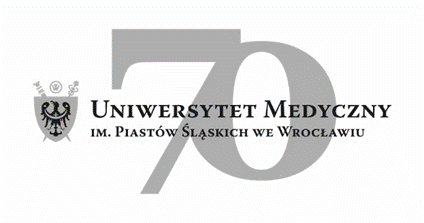 50-367 Wrocław, Wybrzeże L. Pasteura 1Dział Zamówień Publicznych UMWUl. Marcinkowskiego 2-6, 50-368 Wrocławfax 71 / 784-00-45e-mail: jerzy.chadzynski@umed.wroc.pl50-367 Wrocław, Wybrzeże L. Pasteura 1Dział Zamówień Publicznych UMWUl. Marcinkowskiego 2-6, 50-368 Wrocławfax 71 / 784-00-45e-mail: jerzy.chadzynski@umed.wroc.plLp.Nazwa i adres WykonawcyCena realizacji przedmiotu zamówienia/ punkty/Czas usunięcia awarii od momentu jej zgłoszenia    / punkty/Doświadczenie zawodowe min. 1 serwisanta w zakresie obsługi systemu CCTV      / punkty/ Łącznaliczbapunktów1. DB SYSTEM Piotr DąbrowskiUl. Piłsudskiego 9550-016 Wrocław      54 284,82      60,00 pkt.        12 godzin        20,00 pkt.           15 lat       20,00 pkt.100,00 pkt.2TESLAPaweł SzlachtowskiUl. Mieszczańska1/355-011 SiechnicePo poprawieniu oczywistych omyłek rach. zgodnie z art. 87 ust.2 pkt.2 ustawy Pzp.    128 800,96       25,29 pkt.        24 godziny        10,00 pkt.           13 lat       20,00 pkt.55,29 pkt.3ALSAT Arkadiusz BartkowskiUl. Lipska 4/151-003 Wrocław     143 664,00       22, 67 pkt.        24 godziny       10,00 pkt.              5 lat        5,00 pkt.  37,67        pkt. 4SILEZJAN SYSTEM SECURITYBiuro Ochrony Mienia Sp. z o.o.Ul. Centralna 2452-11224 Wrocław     131 157,36     24,83 pkt.          12 godzin          20,00 pkt.           19 lat        20,00 pkt. 64,83   pkt. 